USKRŠNJA AKCIJA DONIRANJA SLATKIH PAKETIĆADječji vrtić „Proljeće“, zajedno s ostalim institucijama u zajednici, a na inicijativu Društva Naša djeca Zelina, uključio se u humanitarnu akciju prikupljanja slatkih paketića za djecu koja se liječe na Odjelu za pedijatriju KBC Zagreb, Rebro.Ovim putem zahvaljujemo se našim poštovanim roditeljima koji su se uključili u ovu vrijednu akciju i na taj način djeci uveselili nadolazeće uskršnje blagdane!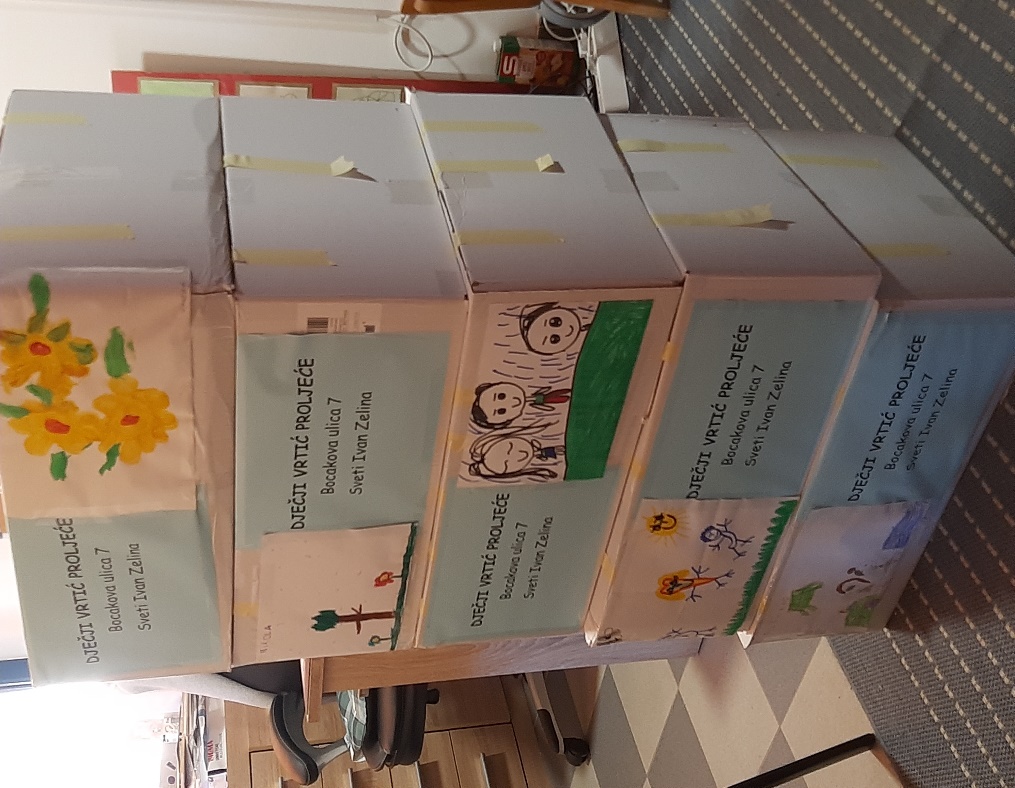 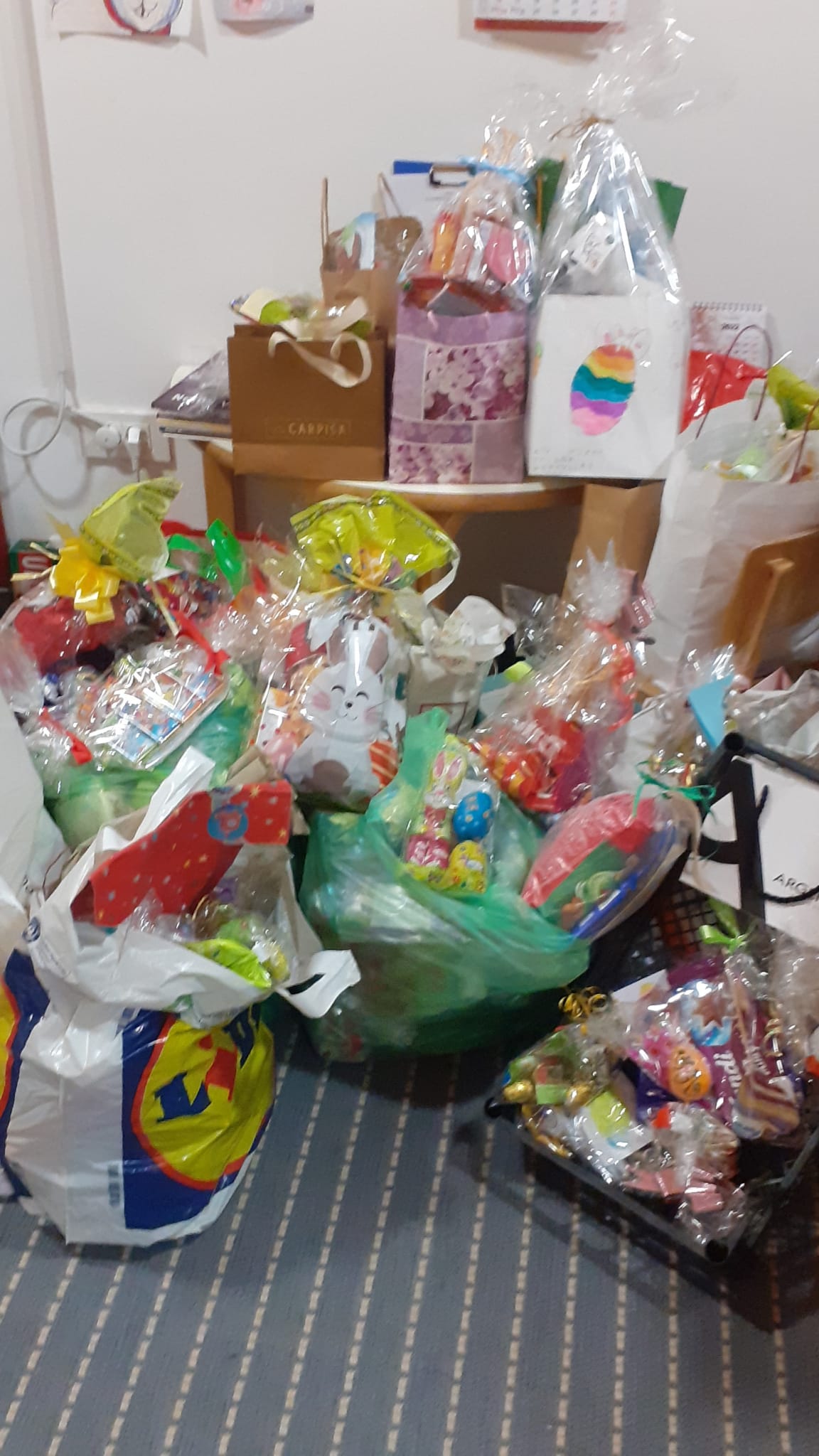 